Junior League of Tulsa, Inc. 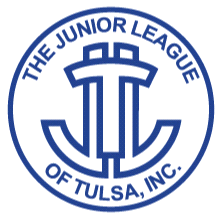 Founders’ Scholarship Application Attn: Scholarship Committee 3633 S. Yale Ave.; Tulsa, OK 74135-5535  Phone: (918) 663-6100  Fax: (918) 627-9588 Website:  jltulsa.org Email:  scholarship@jltulsa.org The members of the Junior League of Tulsa, Inc. are pleased to announce applications are now open for the Junior League of Tulsa Founders’ Scholarship Application. The Junior League of Tulsa, Inc. will award two Founders’ Scholarships up to $2,500, which may be used for any accredited college, university, or technical trade school. All applicants must meet the following eligibility requirements:Attend a high school in the Tulsa area (Tulsa, Rogers, Wagoner, Osage, Creek or Okmulgee Counties);Maintain at least a 3.0 cumulative grade point average (GPA) based on a 4.0 scale;Be a female, high school senior;Exhibit a commitment to volunteering; andMay not be an immediate relative of a Junior League of Tulsa member or sustainer.Completed applications can be submitted to scholarship@jltulsa.org or the mailing address above, and must be received by December 4, 2020. Interviews for finalists will be held in January 2021.Questions pertaining to the scholarship or application process may be directed to the Junior League of Tulsa Scholarship Chair by emailing scholarship@jltulsa.org.The Junior League of Tulsa is a non-profit organization dedicated to building a better community. With a multitude of personal and professional talents, members seek to address community needs through volunteer services. Since its formation in 1923, Junior League of Tulsa has been committed to making a difference – with members contributing more than 1.5 million volunteer hours and raising more than $5 million for the Tulsa community.The Junior League of Tulsa, Inc., is an organization of women committed to promoting voluntarism, developing the potential of women and improving the community through the effective action and leadership of trained volunteers. Its purpose is exclusively educational and charitable.Junior League of Tulsa, Inc. Founders’ Scholarship Application Attn: Scholarship Committee 3633 S. Yale Ave.; Tulsa, OK 74135-5535  Phone: (918) 663-6100  Fax: (918) 627-9588 Website:  jltulsa.org Email:  scholarship@jltulsa.org Founders’ Scholarship ApplicationThe Junior League of Tulsa, Inc. will award two Founders’ Scholarships up to $2,500, which may be used for any accredited college, university, or technical trade school. The scholarships will be directly applied to the 2021 Fall Semester tuition. All applicants must meet the following eligibility requirements:Attend high school in the Tulsa area (Tulsa, Rogers, Wagoner, Osage, Creek or Okmulgee Counties);Maintain at least a 3.0 cumulative grade point average (GPA) based on a 4.0 scale;Be a female, high school senior;Exhibit a commitment to volunteering; andMay not be an immediate relative of a Junior League of Tulsa member or sustainer.Completed applications can be submitted to scholarship@jltulsa.org or the mailing address above, and must be received by December 4, 2020. Interviews for finalists will be held in January 2021.Questions pertaining to the scholarship or application process may be directed to the Junior League of Tulsa Scholarship Chair by emailing scholarship@jltulsa.org.Applicant’s Contact Information:First Name				Middle Name			Last NameStreet					City				State		ZipEmail									Phone  Junior League of Tulsa, Inc. Founders’ Scholarship Application Attn: Scholarship Committee 3633 S. Yale Ave.; Tulsa, OK 74135-5535  Phone: (918) 663-6100  Fax: (918) 627-9588 Website:  jltulsa.org Email:  scholarship@jltulsa.org Required Information for Founders’ Scholarship Application:Volunteer Activities – On a separate sheet of paper, please provide a list of your volunteer activities, including a description of services performed for each activity, approximate number of hours per week spent for each activity, length of time (months, years) you have participated in each activity, and the number of service hours, if any, that were required annually by your high school.Essay Question – After you have listed your volunteer activities, share in 250 words or less why you have committed yourself to making a difference in your community through volunteering.  Describe the skills you have used in your volunteer work, what you have gained from the experience, what plans you have for the future, and how you will use your future education with respect to voluntarism and a continued commitment to the community. Financial Information - On a separate sheet of paper, please share:Any special circumstances which impact funding available for your education or conditions in your personal life/family that might help the committee better understand your financial needs;Amount of other scholarships or financial aid received, if any; andThe university or trade school you plan to attend and its approximate annual tuition cost.Reference Letters - Please include one letter of reference from a teacher or counselor AND one letter of reference from a volunteer supervisor.Reference Contact InformationName:	_______________________________________

Email:	_______________________________________
Phone:	_______________________________________
Relationship:   __________________________________Name:	_______________________________________

Email:	_______________________________________
Phone:	_______________________________________
Relationship:   __________________________________ Junior League of Tulsa, Inc. Founders’ Scholarship Application Attn: Scholarship Committee 3633 S. Yale Ave.; Tulsa, OK 74135-5535  Phone: (918) 663-6100  Fax: (918) 627-9588 Website:  jltulsa.org Email:  scholarship@jltulsa.org Principal or Counselor CertificationDate						Principal/Counselor Name (Please Print)Title						High School Name			PhoneEmailMailing AddressApplicant’s weighted GPA			UnweightedApplicant’s ACT and/or SAT Score	Applicant’s Class Rank 
(if school does not rank, please indicate approximate quartile)To the best of my knowledge and belief, I hereby verify that the academic information and summary of school activities as submitted in this application are correct and the applicant meets the eligibility requirements as outlined.__________________________________________________________________________________________________Administrator’s Signature						DateI hereby certify that all information submitted on this application is true and accurate to the best of my knowledge.__________________________________________________________________________________________________Applicant’s Signature							DateThe Junior League of Tulsa, Inc. is independent of any other organization and does not discriminate on the basis of race, creed, religion or national origin. Immediate relatives of Junior League active members or sustainers are not eligible to apply. Please submit the completed application to scholarship@jltulsa.org or to the mailing address above by December 4, 2020.